            План проведения профилактических мероприятийВсероссийская межведомственная комплексная оперативно профилактическая операция «Дети России -2021»В муниципальном бюджетном учреждение Кириковская средняя школа        Утверждаю:Директор 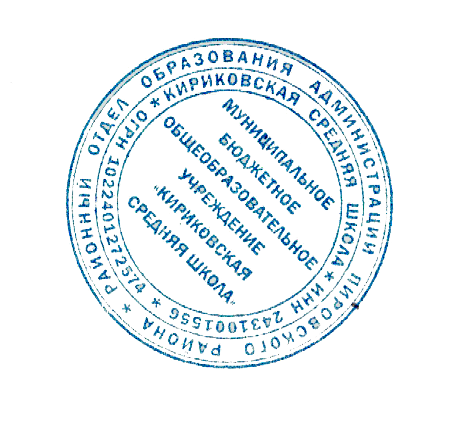 муниципального бюджетного образовательного 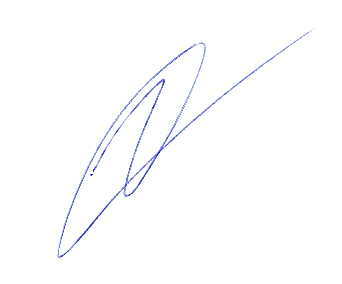 учреждения «Кириковская средняя школа» _____________ О. В. Ивченко «02» апреля 2021 г.№Название мероприятияКол-воучащихсяКол-во взрослыхДата проведения1Конкурс рисунков «Нет вредным привычкам6105.04.20212Беседа « Я выбираю здоровье»11107.04.20213Видеоролик «О вреде курения»12109.04.20214Видеоролик «Тайна едкого дыма»12112.04.20215Тренинг для подростков «Здоровая молодежь- здоровая Россия»8        113.04.2021